MAB6 (Matemaattisia malleja 2)Välitesti 3 – ratkaisut ja pisteytysohjeTarkista ja pisteytä tehtäväpaperiin tai vihkoon tekemäsi välitesti tämän ratkaisumonisteen avulla. Epäselvissä kohdissa kysy apua opettajalta. Jos sait vähintään 9/12 pistettä, olet valmis siirtymään seuraavaan osioon!Anna ne epäyhtälöt, jotka rajaavat kuvan koordinaatistona) sinisen viisikulmion (4 p.)b) punaisen kolmion. (3 p.)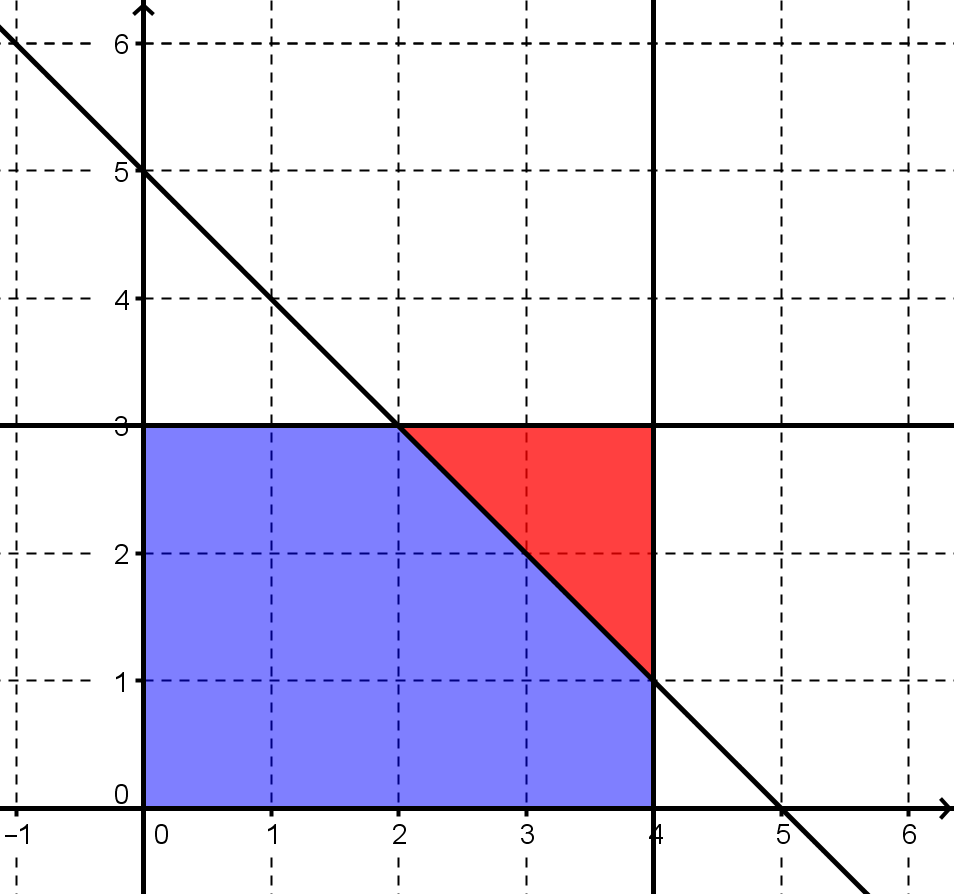 a)			b)(4 p.)			(3 p.)(Jokainen väärä tai puuttuva epäyhtälö -1 p.)Mikä on suurin arvo, jonka optimoitava lauseke  saa edellisen tehtäväna) viisikulmiossa (3 p.)b) kolmiossa? (2 p.)a)Vast. Suurin arvo on 13.(3 p.)(Jokainen väärä tai puuttuva lasku -1 p.)b)Vast. Suurin arvo on 15.(3 p.)(Jokainen väärä tai puuttuva lasku -1 p.)KÄRKIPISTE(0, 0)(4, 0)(4, 1)(2, 3)(0, 3)KÄRKIPISTE(4, 1)(4, 3)(2, 3)